TENTATIF PROGRAM TEAM BUILDING 2 HARI 1 MALAMNota:Jadual di atas tetakluk pada perubahan masa dan venue mengikut keadaan semasa bergantung kepada beberapa faktor (solat Jumaat keadaan cuaca, pasang surut air laut dan lain-lain)Bagi tempahan pakej jatuh pada hari Jumaat, jadual akan disesuaikan bagi peserta beragama Islam untuk menunaikan solat Jumaat di Masjid Cherating (jarak 1.3KM daripada resort)Bergantung pada hasil yang anda perlukan, kami akan menyesuaikan program untuk memenuhi hasil terbaik anda.Hubungi kami untuk sebut harga dan custom pakej yang ingin dicadangkan.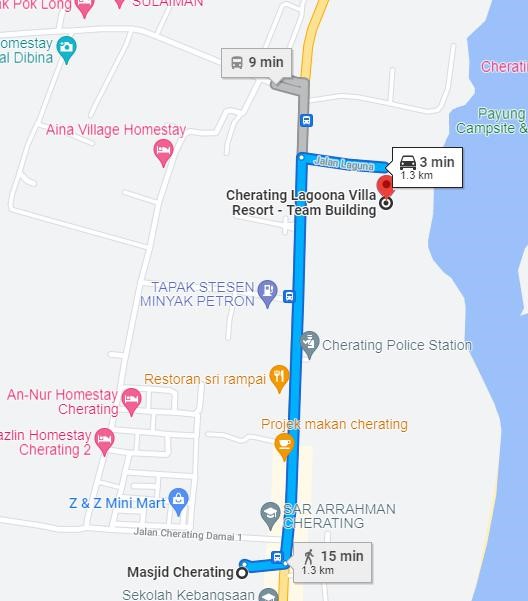 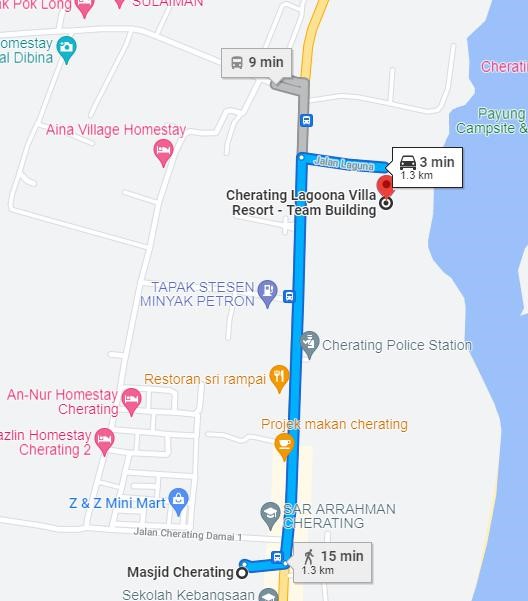 HARIMASAAKTIVITILOKASIHARI 112.00 - 14.00Check in / Taklimat / Makan Tengah Hari / Solat ZohorDewan TerbukaHARI 114.00 -15.00Ice BreakingPadang Padang/Dewan Seminar/Dewan TerbukaHARI 115.00 - 16.30Water RaftingBerkumpul Di PadangHARI 116.30 - 17.00Solat AsarSurau/dewan tertutupHARI 117.00 - 18.30Jungle trekkingPadangHARI 118.00 - 21.00Makan malam / Solat Maghrib & IsyakRestoran/Surau/Dewan TertutupHARI 121.00 - 22.00Night WalkBerkumpul Di dewan TerbukaHARI 25.30 - 7.00Persiapan diri / Solat SubuhSurau/dewan tertutupHARI 27.00 - 8.00Senamrobik / ZumbaDewan TerbukaHARI 28.00 – 9.00Sarapan pagiRestoranHARI 29.00 – 10.30Obstacle CourseBerkumpul Di PadangHARI 210.30 - 12.00Flying FoxBerkumpul Di PadangHARI 212.00 - 13.00Makan Tengah Hari / Solat zuhur / Check outBerkumpul Di dewan Terbuka